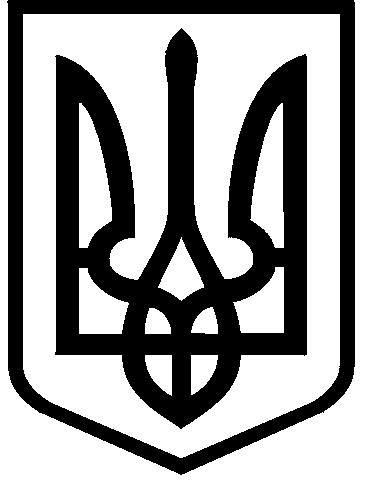 КИЇВСЬКА МІСЬКА РАДАII сесія  IX скликанняРІШЕННЯ____________№_______________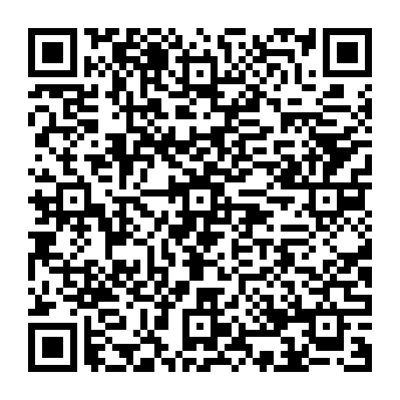 Відповідно до статей 9, 57, 83, 92, 116, 122, 123 Земельного кодексу України, пункту 34 частини першої статті 26 Закону України «Про місцеве самоврядування в Україні», враховуючи, що земельна ділянка зареєстрована в Державному земельному кадастрі, право комунальної власності територіальної громади міста Києва на яку зареєстровано в установленому порядку (номер запису про право власності 47856243 від 08 вересня 2022 року) та розглянувши заяву КОМУНАЛЬНОГО ПІДПРИЄМСТВА «ДАРНИЦЬКЕ ЛІСОПАРКОВЕ ГОСПОДАРСТВО» від 07 вересня 2022 року № 50369-007007966-031-03, Київська міська радаВИРІШИЛА:1. Надати КОМУНАЛЬНОМУ ПІДПРИЄМСТВУ «ДАРНИЦЬКЕ ЛІСОПАРКОВЕ ГОСПОДАРСТВО», за умови виконання пункту 2 цього рішення, в постійне користування земельну ділянку площею 33,6201 га (кадастровий номер 8000000000:63:741:0004) для ведення лісового господарства і пов'язаних з ним послуг (код виду цільового призначення – 09.01 для ведення лісового господарства і пов'язаних з ним послуг) в межах кварталів 40, 44  Дарницького лісництва у Дарницькому районі міста Києва із земель комунальної власності територіальної громади міста Києва (категорія земель – землі лісогосподарського призначення, заява ДЦ від 07 вересня 2022 року                   № 50369-007007966-031-03, справа № 324477370).2. КОМУНАЛЬНОМУ ПІДПРИЄМСТВУ «ДАРНИЦЬКЕ ЛІСОПАРКОВЕ ГОСПОДАРСТВО»:2.1. Виконувати обов’язки землекористувача відповідно до вимог статті 96 Земельного кодексу України, статті 19 Лісового кодексу України.2.2. Вжити заходів щодо державної реєстрації права постійного користування земельними ділянками у порядку, встановленому Законом України «Про державну реєстрацію речових прав на нерухоме майно та їх обтяжень».2.3. Питання майнових відносин вирішувати в установленому порядку.2.4. Забезпечити вільний доступ для прокладання нових, ремонту та експлуатації існуючих інженерних мереж і споруд, що знаходяться в межах земельної ділянки.2.5. Під час використання земельної ділянки дотримуватися обмежень у її використанні, зареєстрованих у Державному земельному кадастрі. 3.	Попередити землекористувача, що використання земельної ділянки не за цільовим призначенням тягне за собою припинення права користування нею відповідно до вимог статей 141, 143 Земельного кодексу України.4.	 Контроль за виконанням цього рішення покласти на постійну комісію Київської міської ради з питань архітектури, містобудування та земельних відносин.ПОДАННЯ:ПОГОДЖЕНО:Постійна комісія Київської міської радиз питань екологічної політикиГолова                                                                                          Денис МОСКАЛЬСекретар                                                                                        Євгенія КУЛЕБАПОДАННЯ:Про надання КОМУНАЛЬНОМУ ПІДПРИЄМСТВУ «ДАРНИЦЬКЕ ЛІСОПАРКОВЕ ГОСПОДАРСТВО» земельної ділянки в постійне користування для ведення лісового господарства і пов'язаних з ним послуг в межах кварталів 40, 44 Дарницького лісництва у Дарницькому районі міста КиєваКиївський міський головаВіталій КЛИЧКОЗаступник голови Київської міської державної адміністраціїз питань здійснення самоврядних повноваженьПетро ОЛЕНИЧДиректор Департаменту земельних ресурсіввиконавчого органу Київської міської ради (Київської міської державної адміністрації)Валентина ПЕЛИХНачальник юридичного управління Департаменту земельних ресурсіввиконавчого органу Київської міської ради(Київської міської державної адміністрації)Дмитро РАДЗІЄВСЬКИЙПостійна комісія Київської міської ради з питань архітектури, містобудуваннята земельних відносинГоловаМихайло ТЕРЕНТЬЄВСекретарЮрій ФЕДОРЕНКОВ.о. начальника управління правового забезпечення діяльності  Київської міської радиВалентина ПОЛОЖИШНИКЗаступник голови Київської міської державної адміністраціїз питань здійснення самоврядних повноваженьПетро ОЛЕНИЧДиректор Департаменту земельних ресурсів виконавчого органу Київської міської ради (Київської міської державної адміністрації)Валентина ПЕЛИХПерший заступник директора Департаменту земельних ресурсів виконавчого органу Київської міської ради (Київської міської державної адміністрації)Віктор ДВОРНІКОВНачальник юридичного управління Департаменту земельних ресурсіввиконавчого органу Київської міської ради(Київської міської державної адміністрації)Дмитро РАДЗІЄВСЬКИЙЗаступник директора Департаменту – начальник управління землеустрою та ринку земель Департаменту земельних ресурсіввиконавчого органу Київської міської ради(Київської міської державної адміністрації)Анна МІЗІННачальник другого відділууправління землеустрою та ринку земельДепартаменту земельних ресурсів виконавчого органу Київської міської ради (Київської міської державної адміністрації)Станіслав КОРОСТІЙ